Learn the following terminology below.  Use the terminology to label the diagram below. Abdominal: The anterior body trunk region inferior to the ribsAntecubital: The anterior surface of the elbowAxillary: The armpitBrachial: The armBuccal: The cheekCarpal: The wristCervical: The neck regionCoxal: The hipDeltoid: The roundness of the shoulder caused by the underlying deltoid muscleDigital: The fingers or toesFemoral: The thighFibular: The side of the legInguinal: The groinMammary: The breastManus: The handNasal: The noseOral: The mouthOrbital: The bony eye socket (orbit)Patellar: The anterior knee (kneecap) regionPelvic: The pelvis regionPubic: The genital regionSternal: The region of the breastboneTarsal: The ankleThoracic: The chestUmbilical: The navelPosterior Body LandmarksIdentify and appropriately label the following body surface regions in Figure 1 b:Cephalic: The headGluteal: The buttocks or rumpLumbar: The area of the back between the ribs and hips; the loinOccipital: The posterior aspect of the head or base of the skullPopliteal: The back of the kneeSacral: The area between the hipsScapular: The scapula or shoulder blade areaSural: The calf or posterior surface of the legVertebral: The area of the spinal column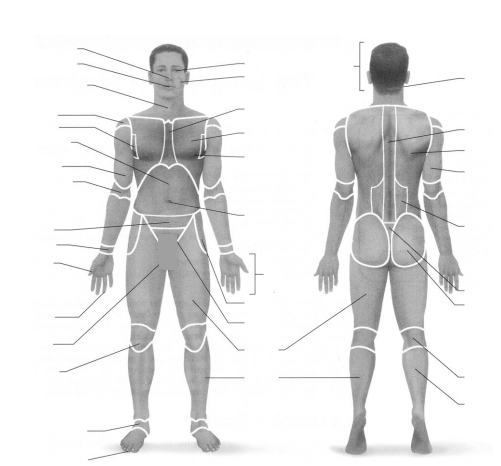 Part B. Practice Using Correct Anatomical TerminologyUse the diagrams located under the Zoology website to answer the practice questions. Before continuing, use a human torso model, a skeleton, or your own body to specify the relationship between the following structures.1. The wrist is ________________ to the hand.2. The trachea (windpipe) is ______________ to the spine.3. The brain is ________________ to the spinal cord.4. The kidneys are _________________ to the liver.5. The nose is to _______________ the cheekbones.6. The chest is _____________________ to the abdomen.7. The skin is ____________________ to the skeleton.